‏יום שני 17 יולי 2023גמלאון יולי 2023חברים יקרים,בחודשים אוגוסט-ספטמבר מתוכננות בין היתר הפעילויות הבאות: חלוקת שי ראש השנה והזמנת תווי קניה.אני הסבתא שלך בתיאטרון הקאמרי נארח עם סלט חסה ומנגו ממטבחה של מירי גולני~~~~~~~~~~~~~~~~~~~~~~~~~~~~~~~~~~~~~~~~~~~~~~~~~~~~~~~~~~~~~~~חלוקת תווים לראש השנהביום ראשון ה-20.8.23 (אולי נבצע שינוי בתאריך), בין השעות 09:00 ל-13:00, ליד חדר הוועד בקומת ה-700. נחלק לכל הגמלאים את שי הוועד, תו קניה בגובה של 350 ₪. בנוסף, יחולקו באותו יום תווי הקנייה למזמינים.*************************************************************************************  הזמנת תווי קניה לקראת ראש השנה תשפ"דזכאים  לרכישת תווים – חברי ארגון גמלאי הסגל המנהלי המשלמים מס ועד. הכרטיסים המגנטיים בערכים של 500 ₪ בלבד.אופן התשלום באמצעות המחאות בלבד, ב-3 תשלומים שווים, לפי הפירוט כלהלן:תשלום ראשון: ביום ראשון 3.9.23תשלום שני: ביום ראשון  1.10.23תשלום שלישי: ביום רביעי 1.11.23אנו נודיע לכל גמלאי שיזמין תווים את ערך התווים לאחר ההנחה ואת ערך כל המחאה. גמלאי המעוניין לשלם עבור התווים בתשלום אחד, יוכל לשלם ב-3.9.23 או ב-1.10.23. גמלאי שיום החלוקה אינו מתאים לו יוכל להגיע למשרד הועד כדי לקבל את התווים (נא להקפיד על ימים ושעות הקבלה במשרד הועד כפי שמצוין להלן). יש להעביר את ההזמנה עד 25.7.23. לאחר מועד זה לא תתקבלנה הזמנות! הצגת הקאמרי – "אני הסבתא שלך" 4.9.2023שחקנים:	רבקה מיכאלי, תום אבני או עוז מור, גילת אנקורי, אסתי קוסיביצקי, שלמה וישינסקי ועוד.  שמחים לעדכן כי החלטנו לסבסד את עלות האוטובוס לנסיעה לתיאטרון. אנו מציעים לגמלאים שטרם נרשמו להצגה לעשות זאת בהקדם.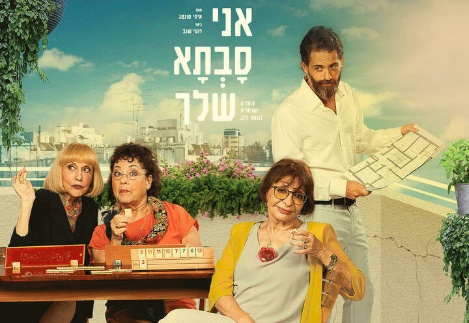 מחיר:75 ₪ לגמלאי ולבן/ת זוגו 150 ₪ לאורח שלישיאיסוף:17:00 – צומת צבר17:30 – חניון תחתון היכל הספורט רוממהחזרה משוערת: 23:30~~~~~~~~~~~~~~~~~~~~~~~~~~~~~~~~~~~~~~~~~~~~~~~~~~~~~~~~~~~~~~ברכות לילידי חודש יולי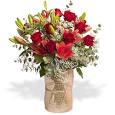 אייזמן איזבל, אילת ירדנה, אילת עמוס, הראל צילה, זינגר כרמלה, חיון רחל, טנג'י חנה, לובוביץ רעיה, ליבוביץ יוסי, מינס ישראלה, קוריאט סימי~~~~~~~~~~~~~~~~~~~~~~~~~~~~~~~~~~~~~~~~~~~~~~יצירת קשרשעות פתיחה משרד הועד - בימים א-ד בשעות 13:00-8:30. קבלת קהל בימים אלה בשעות 12:00-10:00. טל: 04-8240055פקס: 04-8288252מייל   – vgimlaei@univ.haifa.ac.il	אתר הועד באינטרנט - https://vgimlaei.haifa.ac.il/כדי להקל ולייעל את הטיפול בענייני כספים, החברים מתבקשים לבצע תשלומים באמצעות העברה בנקאית לחשבון הארגון. להלן פרטי חשבון הבנק של ארגון גמלאי האוניברסיטה: בנק – 04 (יהב)סניף – 311מס' ח-ן – 116469גמלאים מבשלים ואופיםמאת: מירי גולניסלט חסה ומנגו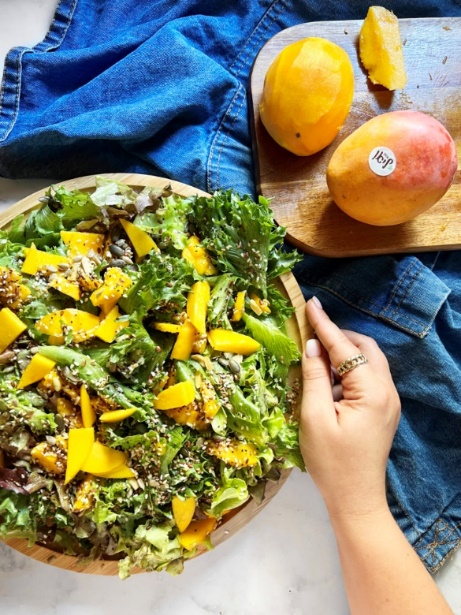   חומרים  1 ראש חסה אייזנברג 1 מנגו בשל לאכילה (לא רך מדי) שבבי שקדים לבנים קלופיםלרוטב 3 כפות חומץ1 כף סוכר חוםכפית חרדל אופן הכנה   חותכים את עלי החסה לרצועות דקות וארוכות.קולפים את המנגו וחותכים לרצועות דקות וארוכות.מערבבים, סמוך להגשה, את העלים והמנגו, מפזרים את שבבי השקדים מעל ושמים במקרר.מערבבים את חומרי הרוטב. שמים בצנצנת סגורה ושמים במקררלפני ההגשה מערבבים את הרוטב בצנצנת ושופכים על הסלט ומגישים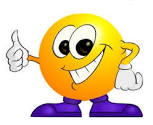 לכבוד ארגון גמלאי אוניברסיטת חיפהאוניברסיטת חיפה               טופס הזמנת תווי קניה לראש השנהשם המזמין: ________________        טלפון ___________ תאריך_________הצהרה: ידוע לי כי לא אוכל לבטל את ההזמנה (לאחר רכישת התווים על ידכם), וחובת התשלום תחול  עלי בלבד.   חתימת הגמלאי___________________ ************************************************************************************************לכבוד ארגון גמלאי אוניברסיטת חיפהאוניברסיטת חיפההרשמה להצגה בקאמרי 4.9.2023הערה: ההרשמה באמצעות העברת הטופס ב-דוא"ל, פקס או מסירתו ישירות במשרד הועד (לא יתבצע רישום טלפוני).  מומלץ להרשם באתר https://vgimlaei.haifa.ac.il/חתימה ................................תאריך ...........................רשת מזוןסוג כרטיסהנחהסה"כ  סכום ההזמנה לראש השנה 2023מס' תשלומיםשופרסל"תו הזהב"7.8%רמי לוי"התו המלא"7.5%יינות ביתן/מגה"תו פלוס"8%שם הגמלאי/תמספר משתתפיםטלפון נייד